		KАРАР							РЕШЕНИЕ18 февраля 2014 года № 3-3/23зО деятельности молодежного совета при Совете городского округа город Стерлитамак Республики Башкортостан за 2013 год           В соответствии с Положением о молодежном совете городского округа город Стерлитамак Республики Башкортостан, утвержденного 25.02.2009г. № 2-5/17з (в редакции решения Совета от 26.06.2012г. №3-21/6з) Совет городского округа город Стерлитамак Республики БашкортостанРЕШИЛ:Информацию председателя молодежного совета при Совете городского округа город Стерлитамак Республики Башкортостан о деятельности молодежного совета при Совете городского округа город СтерлитамакРеспублики Башкортостан за 2013 г. принять к сведению.Глава городского округа-председатель Совета городскогоокруга город СтерлитамакРеспублики Башкортостан							Ю.И. Никифоров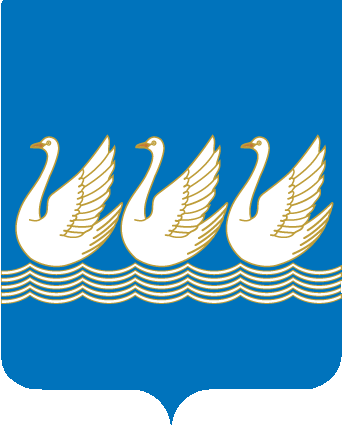 Башkортостан РеспубликаhыСтeрлетамаk kалаhыkала округыСоветы453100, Стeрлетамаk, Октябрь проспекты, 32тел. 24-16-25, факс 24-15-74Республика БашкортостанСОВЕТгородского округагород Стерлитамак453100, Стерлитамак, проспект Октября, 32тел. 24-16-25, факс 24-15-74